Пояснительная запискаРаботая учителем ОРКСЭ второй год, я поняла, что каждая тема этого курса важна и актуальна. Нельзя сказать, что одна тема главная, а другая – второстепенная. И хочется как можно подробнее остановиться на каждой. Тем более, что младший школьный возраст – особенный этап в жизни ребёнка. Он занимает совершенно новое место в системе отношений людей. У него появляются постоянные обязанности, связанные с учебной деятельностью. Он доверяет и любит своего учителя. В этом возрасте ещё не поздно работать над духовно-нравственным развитием учащихся, формировать у них основы морали, правильное поведение в обществе и многое другое.Заглядывая вперед, мы понимаем, что при переходе из начальной школы в основную ребёнок испытывает трудности в адаптации. Меняется его отношение к себе, родителям, школе. Происходит переоценка ценностей. Очень важно, чтобы переход к ценностям взрослой жизни происходил в контексте определённого культурного и мировоззренческого пространства. Курс ОРКСЭ решает важную психолого-педагогическую задачу: младший подросток создаёт собственную систему новых ценностей, наша задача дать ему представление о высших ценностях, в которых сконцентрирован лучший нравственный опыт человечества, тогда его собственный процесс переоценки будет осознанным и позитивным.«Одна из важных педагогических задач нового учебного курса – формирование у обучающегося мотивации к осознанному нравственному поведению, основанному на знании и уважении культурных и религиозных традиций многонационального народа России, а также к диалогу с представителями других культур и мировоззрений»,-  говорится в методическом пособии для учителя.[3]О негативных последствиях возрастного и образовательного кризисов говорится и в книге для родителей. «Благодаря стремительному развитию средств связи, информационных технологий, транспортного сообщения с любой точкой мира современный ребёнок находится в беспредельном информационном и огромном социальном пространстве, не имеющем чётких внешних и внутренних границ. На него воздействуют потоки информации, получаемой из Интернета, с помощью телевидения, компьютерных игр, кино. Социализирующее воздействие современных источников информации, нередко доминирующее в процессе развития и воспитания младшего подростка, оттесняющее на второй план семью и школу, далеко не всегда бывает позитивным». [4]Хотелось бы отметить полноту и практическую ценность материалов, входящих в комплексный учебный курс ОРКСЭ в системе «Школа России» и «Перспектива». А именно: учебник А. Кураева «Основы православной культуры», приложение к учебнику на электронном носителе, программа, методические рекомендации для учителя, книга для учителя и книга для родителей. Используя возможности УМК, учитель может выстроить урок в соответствии с требованиями ФГОС. Методические рекомендации предлагают различные образовательные технологии, направленные на развитие универсальных учебных действий ученика, дополнены художественными произведениями, подходящими по теме. Электронное приложение позволяет легко и интересно для детей потренироваться в изучении темы, пополнить и проконтролировать полученные знания. В данной работе представлены разработки трёх уроков из курса ОРКСЭ по модулю «Основы православной культуры». Мне показалось логичным познакомить детей с темой «Подвиг» и «Монастырь». Они дополняют друг друга и позволяют объяснить детям такое трудное понятие как «духовный подвиг». Третий урок был разработан и посвящён Преподобному Сергию Радонежскому, в связи с 700- летием со дня его рождения. Целью его является знакомство с личностью православного святого на примере жизни Сергия Радонежского.Урок: ПодвигЦель урока: Познакомить с православным пониманием подвига и жертвы; построить мотивацию, изучение нового и рефлексию таким образом, чтобы детям стала ясна жертвенная, бескорыстная сторона подвига, появилось желание быть внимательным к людям, преодолевая эгоизм.Задачи:Узнать этимологию слова «подвиг»; понять смысл и взаимосвязь слов подвиг, жертва, подвижникУяснить суть жертвенного отношения христиан к Богу, человеку, мируПонять, что подвижничество – это составная часть любого служения (семейного, профессионального, военного, священнического)Ожидаемый результат:Учащиеся углубляют знания о подвигах и жертвенности, задумываются над возможностью и необходимостью совершить подвиг ради себя, ради других и ради Бога.Виды деятельности:Беседа, комментированное чтение, устный рассказ на тему, работа с иллюстративным материалом, самостоятельная работа с источниками информации, участие в учебном диалоге.Ключевые понятия: подвиг, жертва, подвижник.Необходимые ресурсы: учебник А. Кураева «Основы религиозных культур и светской этики. Модуль «Основы православной культуры», напечатанные задания на каждого ученика;  тексты нравственно-этического содержания, компьютерное оборудование.План урока:Организационный момент.Определение темы урока.Определение понятий (работа со словарем).Объяснение нового материала (беседа с использованием материалов учебника).Задание для контроля (из электронного приложения  к учебнику).Подведение итогов урока.Объяснение домашнего задания. Ход урокаВыявление восприятия, мотивацияОпережающее задание- Прочтём отрывок из стихотворения Алексея Хомякова (1859г.)Подвиг есть и в сраженье,Подвиг есть и в борьбе;Высший подвиг – в терпенье,Любви и мольбе.- Согласны ли вы с этим утверждением?  Обоснуйте свое мнение. - Какова же тема нашего урока? Запишем в тетради.- Мне кажется, что  понятие «подвига» – как только  героического поступка это очень узкое определение. Давайте попробуем его расширить. Я предлагаю поработать вам в группах и провести исследование этого слова с разных сторон.Определение понятий, работа со словарем.- Назовите слова однокоренные слову ПОДВИГ. Ответы детей: «двигаться», «движение». - Молодцы. Если коснуться этимологии слова «подвиг», то очевидным значением будет «Движение к цели, целенаправленный сдвиг».  Вот ещё слова в ваш ряд однокоренных слов: подвижник, подвижничество.- Эти слова мы слышим часто, но не всегда понимаем смысл. Давайте, найдём нужную нам информацию в словарях и выведем определение понятий «подвиг», «подвижник» «подвижничество», учитывая все лексические стороны этих слов. Работа в группах (см. приложение №1, 2)- Итак, подведём итоги вашей исследовательской работы. Подвиг – это беззаветный, бескорыстный, самоотверженный героический поступок, вызванный каким-либо чувством; самоотверженный, тяжёлый труд; важное дело, начинание,  усилия, совершаемые человеком ради приближения к Богу  (утверждение веры, обеты, посты, молитвы, отказ от жизненных благ, подавление страстей и т.п.), движение от своих слабостей: страха, жадности, эгоизма, корысти, принесение жертвы ради другого человека, ради Родины, во имя идеи, религии.- Подвижник избирает самое главное и самое святое в своей жизни, и все остальное соотносит с этой своей святыней. Его жизнь становится цельной: все ради главного.  Это можно выразить вот такой схемой. Давайте вместе её заполним. (работу со схемой лучше всего провести на экране).(Из разработки учителя начальных классов Кирилюк Е. Н. http://nsportal.ru/nachalnaya-shkola/raznoe/2012/09/23/metodicheskaya-razrabotka-uroka-po-orkse-modul-osnovy ) [6]-  Как вы думаете, подвиг может быть ежедневной составляющей в жизни человека?Рассказ учителя (материал из электронного приложения к учебнику А.Кураева Основы православной культуры).Жизнь человеческая исчисляется не днями и годами, а добрыми делами и полезными трудами, — говорит народная мудрость. А ещё подвигами. Подвиги бывают разными: воинский подвиг, трудовой подвиг, научный подвиг, гражданский подвиг, подвиг ежедневного труда, подвиг жизни, наконец… Во время Великой Отечественной войны нашими дедами, отцами, матерями совершалось неисчислимое количество воинских подвигов. Но ещё есть подвиги стояния за веру, молитвенный подвиг, подвиг благочестия. Это подвиги духовные, хотя, например, подвиг защиты Отечества тоже требует высоты духа, мужества, веры, да и об остальных подвигах можно сказать то же самое. Почему? Потому что они требуют «душу свою положить за други своя», т. е. отрешиться от себя, пожертвовать собой, чтобы остаться до конца верным соотечественникам, своей Родине и своей вере. Здесь можно привести пример монашеской жизни. Монахи, отрешаясь от мира, совершают много подвигов: первый и самый главный — подвиг любви к Богу, следовательно, и к каждому человеку, так как каждый христианин несёт в себе образ Божий. Человек, посвятивший себя монашеской жизни, совершает много подвигов: подвиг молитвы, труда (труд для них то же, что молитва), подвиг доброделания, смирения, подвиг воздержания и поста.Исследовательская работа с текстом (Чтение текста учебника стр.62-63)- Прочитайте текст и скажите, какие наши гипотетические суждения подтвердились, а какие дополнили наше исследование проблемы.Послетекстовая работаБеседа с использованием вопросов учебника и дополнительных заданий (см. приложение №3)Подведение итогов- Величайшим образцом подвига, никем никогда не превзойденным, был и до настоящего времени остается подвиг Христа. Это яркий пример самоотверженности. Христос смог взять на себя непомерную ношу жертвы для лучшего будущего всего человечества. Он, чистейший и совершеннейший из сынов человеческих, безропотно и кротко переносил поругания и насмешки грубых солдат. Он молился за своих  мучителей, прося Отца Небесного простить их. Обладая сверхчеловеческим знанием и могуществом, он отказался хоть чем-нибудь облегчить свои крестные страдания. Не понятый никем, в свой смертный час покинутый всеми, даже своими учениками, какую твердость и мужество Он должен был проявить!- Подумайте и расскажите, ради кого или чего вы жертвуете, а ради вас кто-то чем-то жертвует? - Закончить наше занятие хотелось бы стихотворением Надежды Веселовской «Нимбы золотые».Ярок свет, что от нимбов идет золотых, И забвенье его не покроет. Повнимательней всмотримся в лики святых – Этих тьму победивших героев. В их чертах ощущается внутренний лад, Сочетанье смиренья и воли. Сострадательно-скорбен Целителя взгляд, Весь отвага и собранность – Воин. Негасимой свечою и солью земли Их порой называют преданья – Вдохновенных людей, что за Истину шли На любые труды и страданья. Домашнее заданиеК следующему уроку узнайте, что значат слова «миротворец», «миротворчество».Обсудите с родителями, может ли милосердие и любовь к ближнему подвигнуть человека  к совершению подвига?  Приведите пример. Приложение 1Толкование слова «ПОДВИГ»Толковый словарь русского языка КузнецоваПО́ДВИГ -а; муж.Героический, самоотверженный поступок, совершённый в опасных условиях, связанный с риском. Воинские подвиги. Патриотический подвиг. Самоотверженный, тяжёлый труд; важное дело, начинание. Исторический подвиг, литературный, научный подвиг. Подвиг труда. Подвиг чести, славы. Самоотверженный поступок, поведение, вызванные каким-либо чувством. Подвиг любви. Подвиг страсти. Подвиг преданности, самопожертвования.Толковый словарь УшаковаПО́ДВИГ, подвига, муж.Доблестный, героический поступок, важное по своему значению действие, совершённое в трудных условиях. Героические подвиги красноармейцев в боях с японскими самураями. Военные подвиги. Гражданский подвиг. Подвиг ученого.Беззаветный, бескорыстный поступок, вызванный чем-нибудь (книжн.). Подвиг любви.Словарь синонимовПодвигпоступок, деяние, шаг, действие; заслуга, работа; акт, делоТолковый словарь ОжеговаПО́ДВИГ, -а, муж. Героический, самоотверженный поступок. Совершить подвиг. Воинский подвиг. Трудовой подвиг. Подвиг во славу Родины.Подвизаться... (высок. и ирон.). Действовать, работать в той или иной области. Подвизаться в науке.Наличие тесных смысловых связей слова подвиг с глаголом  подвигнуть  кого-то  на  что-то (книжн. торж. устар.) — `побудить, склонить к совершению чего-нибудь. Подвигнуть на борьбу́; ср. подвигнуться (книжн. торж. устар.) — `устремиться к совершению чего-н. (какого-нибудь подвига), с производными существительными подвижник, подвижница, подвижничество и прилагательным подвижнический.Глагол подвизаться признается в современном языке словом книжным и определяется так: «Проявлять деятельность, работать, действовать в какой-нибудь области».Словарь Православной церковной культуры Г.Н. СкляревскойПОДВИГ - усилия, совершаемые человеком ради приближения к Богу (утверждение веры, обеты, посты, молитвы, отказ от жизненных благ, подавление страстей и т.п.)Приложение 2 Работа в группах1 ГРУППАИсследовательское задание:  разбор слова «ПОДВИГ»  по составу, на основании чего СДЕЛАТЬ ВЫВОД, как могло возникнуть это слово, ДАТЬ ЕМУ ТОЛКОВАНИЕ, привести примеры из жизни.   2 ГРУППАВ толковых  словарях даны следующие толкования слова «ПОДВИГ»: Основываясь на них, дайте своё определение слова «ПОДВИГ» 3 ГРУППАВыберите из положений  те, которые вам ближе всего, аргументируйте свою позицию. ПОДВИГ – это:– то, что требует напряжения воли;– преодоление эгоизма и корысти;– дар другому человеку или целому народу, человечеству;– жертва человека во имя добра и справедливостиПриложение 3Задания для закрепления пройденного материалаКогда можно совершить настоящий подвиг?В любой деньТолько в войнуОдин раз в жизниЗакончите предложениеПодвигу всегда сопутствует:________________________________________Удача и корыстьЛюбовь и жертвенностьСамолюбование и гордостьПодвиг совершается, когда:Люди, помогая кому-то, ищут себе славы;Человек делает что-то важное для остальных, надеясь, что его оценят;Человек жертвует собой ради других в военное или мирное время и не рассчитывает получить награду за свою жертвенность.В жизни всегда есть место подвигу!Каких людей мы называем героями? Приведи примеры.__________________________________________________________________________Какого человека ты назвал бы подвижником? Может быть, такие люди есть среди твоих знакомых? Приведи пример подвижничества из жизни сверстников или из твоего собственного опыта. Почему этот поступок ты считаешь подвижническим? ____________________________________________________________________________________________________________________________________________________________Как ты думаешь, зачем героям ставят памятники?_____________________________________________________________________________________________________________________________________________Многие подвижники совершают свои подвиги втайне от других людей, ведь они делают это не ради славы. Как же мы узнаём о них?______________________________________________________________________ Урок: МонастырьЦель: Создать условия для знакомства учащихся с православными монастырями, особенностями монастырской жизни и для осмысления понятий: монашество как добровольный выбор человеком пути служения Богу; роль монахов в истории России. Задачи: Дать учащимся представление о православном монастыре; Помочь понять значение монастырей в духовной жизни, культуре русского народа;Развивать нравственные качества личности, коммуникативные, информационные компетенции;Воспитывать уважение к людям, выбравшим монашеский путь, любовь и уважение к православным святыням России. Планируемые результаты:Учащиеся узнают историю возникновения монастырей, познакомятся с повседневной монастырской жизнью, нравственными нормами монашества. Учащиеся попробуют понять значение монастырей в духовной жизни, культуре русского народа. Учащиеся усовершенствуют нравственные качества личности, коммуникативные, информационные компетенции.Ключевые слова: монах, монастырь, призвание, послушаниеОборудование: ноутбук, мультимедийный проектор, презентация, видео, книжная выставка, выставка детских работ.План урока:Организационный момент.Определение темы урока.Определение понятий (работа со словарем).Объяснение нового материала (беседа с использованием презентации, видеофрагментов и материалов учебника).Задание для контроля (из электронного приложения  к учебнику).Подведение итогов урока.Объяснение домашнего задания. Урок построен в соответствии с приемами критического мышления.Организационный моментРебята! Сегодня мы с вами откроем двери в новый для нас мир, и пусть это будет доброе открытие. Посмотрите на экран, чтобы понять, о чем сегодня пойдет речь. Определение темы (стадия вызова)Для определения темы урока, детям предлагается посмотреть презентацию. Демонстрируются изображения известных православных монастырей, монахов.- Как вы думаете, о чем пойдет речь на уроке?- Давайте попытаемся определить тему урока. Запишите в тетрадях.- Скажите, пожалуйста, каждый ли человек может стать монахом? Когда человек вырастает, перед ним встаёт выбор: создать семью или, если он чувствует призвание, стать монахом. Монашество – это особый путь жизни, это призвание. Господь призывает, и душа человека этот призыв чувствует и на него откликается.3. Работа со словарем (уточнение понятий)- В ходе просмотра кадров презентации нам встретились незнакомые слова, давайте уточним их значение. Объединитесь в группы, или пары. Задание на карточке, найти в словаре значение слов: лавра, инок, монастырь, монах.Объяснение нового материала (стадия осмысления)Используем методические рекомендации к учебнику А.Кураева «Основы православной культуры», рубрика «Сначала размышляем сами»1. Как вы думаете - когда человек свободнее: когда у него много вещей, имущества, домов, или когда все его имущество может уместиться в одном рюкзаке?2. Бездомные люди бывают очень несчастны. Но доводилось ли вам слышать или читать о таких людях, которые добровольно ушли из дома и избрали образ жизни странников? Арагорн? Том Сойер? Дети из «Хроник Нарнии»?Рассказ учителя (дополнительный материал из электронного приложения к учебнику А.Кураева «Основы православной культуры).Монастырские стены Слово «монастырь» обозначает обитель (от глагола «обитать»), в которой живут люди, удалившиеся от общества и посвятившие себя служению Богу, - иноки, или монахи. Монахи дают обеты послушания, смирения, чистоты, совершают подвиги поста и молитвы. Монастыри же бывают мужскими и женскими. Некоторые монастыри, особо большие, знаменитые, славящиеся духовными подвигами своих иноков, зовутся лаврами. Монастыри (так же, как и храмы, церкви) призваны воплощать прообразы рая на земле, дом Бога и всех Его святых, поэтому по православной традиции их принято неустанно украшать, окружать цветущими садами или просто сажать вокруг даже самой маленькой церкви прекрасные цветы. Раньше в ограде монастыря и церквей располагались кладбища. Эта традиция древняя, так как православные должны знать и всегда помнить слова: «У Бога нет мёртвых, но все живые». И человек, приходивший в храм, сначала отдавал поклон своим умершим родным как живым, потом входил в храм, ставил свечку за них, а затем молился о всех живущих. Приезжая в монастырь, человек переступает как бы невидимую границу, разделяющую наш земной мир, с его заботами, тревогами, суетой, развлечениями, страстями, и мир небесный, духовный, где всё подчинено, как говорят святые подвижники, духовному деланию. У нас на земле много православных обителей — и маленьких, и больших, но самые знаменитые – те, что мы видели на экране: например, Свято-Троицкая Сергиева лавра, Псково-Печерский монастырь, Спасо-Преображенский Валаамский монастырь, Свято-Введенская Оптина пустынь, Свято-Троицкий Серафимо-Дивеевский монастырь и много-много других.	Можно сказать, что монастырь – это духовная опора мира.- Сегодня мы будем работать на листочках, где вам нужно будет выполнить несколько заданий. Выполните первое задание: Закончи предложение.Во все времена люди, которым нужны духовная помощь и поддержка, спешат в монастырь.Просмотр видеофрагментов (с обсуждением каждого фрагмента)Используется видеофильм «Монашество» из мультимедийного пособия к рабочей тетради, составитель Т.А.Барсенева. (9 мин. 10 сек). Для облегчения восприятия фильм разбит на видеосюжеты. [5]Подвижники первых веков христианства (видеофрагмент №1; 2 мин. 30 сек.)- Какие у вас есть вопросы по этому фрагменту?Монашеский путь жизни (видеофрагмент №2; 1 мин. 30 сек.)Монашеские обеты (видеофрагмент №3; 1 мин. 27 сек.)-Повторим, какие три обета дают монахи?- Скажите, а может женщина быть монахиней?Женское монашество (видеофрагмент №4; 33 сек.)- Подумайте, пожалуйста, все ли монахи одинаковы по чину?Монашеская иерархия (видеофрагмент №5; 48 сек.)- Выскажите свое мнение о том, когда в России возникли монастыри.Появление монашества на Руси (видеофрагмент №6; 1 мин. 25 сек.)- Мы много нового узнали сейчас с вами. Скажите, можно ли назвать жизнь монаха подвигом? - Что является целью монашеской жизни?- Каким образом человек может соединиться с Богом?- К чему призваны люди, избравшие путь монашеского служения? Чтение текста учебника- Сейчас мы прочтем фрагмент параграфа на странице 82, легенду о царевиче Иосафе. Читая текст, проверьте свои гипотезы, пополните свои представления о теме урока.5. Задания для контроля (стадия рефлексии)Можно выполнять задания вместе, используя экран, или распечатать задания для каждого ученика (материал из электронного приложения к учебнику А.Кураева «Основы православной культуры).Закончи предложение.Во все времена люди, которым нужны духовная помощь и поддержка, спешат в монастырь.Выбери  правильный ответ.Для чего люди уходят в монастырь?- чтобы заработать себе славу праведника;- чтобы убежать от мирских забот;- чтобы посвятить свою жизнь Богу.Что в монастыре для монаха важнее всего?- воздержание (в еде, одежде, разговорах), молитвы, послушание;- желание стать главным над остальными монахами;- жизнь, в которой ты никому и ничему не обязан.Как проявляется религиозное призвание?- человек обращает других людей в свою веру;- человек пробует все религии, пока не определит ту, которая его зовёт;- человек чувствует потребность в общении с Богом, когда Бог призывает  человека.Люди уходят в монастырь, когда:- им хочется, чтобы ими восхищались близкие люди;- чувствуют непреодолимую потребность постоянного общения с богом;- у них не ладится в жизни, поэтому они оставляют мирскую жизнь в надежде, что в монастыре не будет проблем.Заполни пропуски в тексте.Духовный подвиг – это тяжелейшая борьба человека с самим собой за чистоту своей души, за красоту своего внутреннего мира.Монах – человек, который целиком посвятил свою жизнь служению Богу и принял для этого специальное посвящение монашеский постриг.Человек, вставая на монашеский путь, принимает три важных обета. Это обеты: послушания, нестяжания, безбрачия.6.Подведение итоговПоговорим по душамДавайте поговорим о самом сложном в монашеском делании: о послушании. Почему именно в послушании Богу и старшим традиционно воспитывались дети? В чем послушание не для монаха, для обычного человека (послушание в семье, в школе, в обществе) полезно, а в каком случае оно может тормозить развитие человека?Готовимся к следующей встрече К следующему уроку прошу вас узнать и назвать имя одного преподобного монаха, известного в России.
Следующий урок посвящён знакомству с жизнью преподобного Сергия Радонежского.Урок:  Преподобный Сергий РадонежскийЖития святых представляют нам многочисленные примеры того, как сердца избранных Богом людей воспламеняются благодатной ревностью о спасении с самой ранней юности, с тем, чтобы, не потухая гореть до глубокой старости. Варфоломей, будущий Преподобный Сергий, принадлежал к числу этих избранников Божиих.Цель:Познакомить с личностью православного святого на примере жизни Сергия РадонежскогоЗадачи:Рассказать о жизни преподобного Сергия РадонежскогоВоспитывать чувство патриотизма, гордости, толерантности Развивать православную культуру учащихся, познавательный интерес, коммуникативные и вербальные навыкиПланируемые результаты:Учащиеся познакомятся с жизнью преподобного Сергия Радонежского; задумаются о чувстве патриотизма, толерантности; усовершенствуют православную культуру, познавательный интерес, коммуникативные и вербальные навыки.Урок ориентирован на младший школьный возраст, учеников 4 класса в рамках курса «Основы религиозных культур и светской этики». Урок построен в соответствии с технологиями критического мышления. Прослеживается связь с предметами: история, литературное чтение, изобразительное искусство, музыка, основы ИКТ.Для более полного знакомства с личностью выдающегося человека Сергия Радонежского целесообразно провести два и более уроков. На первом уроке мы получаем только самые основные сведения о преподобном Сергии.Необходимые ресурсы:словари, мультимедийная установка, презентация, музыкальный центр, диск с божественными песнопениями, цветные карандаши, раздаточный материал (пословицы, тестовые задания).Основные этапы урокаСтадия вызова Рассматриваем икону с изображением Сергия Радонежского, Отвечаем на вопросы по методике «Ромашка Блума»Стадия осмысленияРабота со словарем, уточнение православных понятийРассказ учителя о жизни святого ПрезентацияРабота с пословицамиСтадия рефлексииВыполнить тестовые задания Раскрасить звездочку определенным цветом 1 этап.На стадии «Вызова» учащиеся формулируют вопросы, а затем ищут на них ответы, используя материал учебника или других источников информации.Несколько минут, молча, рассматриваем первый слайд. Затем  идет опрос учеников по методике «Ромашка Блума», которая включает шесть типов вопросов и позволяет актуализировать уже имеющиеся знания и привлечь внимание к теме урока.1. Простые вопросы (отвечая на которые, нужно назвать какие-то факты, вспомнить и воспроизвести определенную информацию: Что? Когда? Где? Как?): «Что вы видите? Кто изображен на иконе?»2. Уточняющие вопросы. (Такие вопросы обычно начинаются со слов: То есть ты говоришь, что…? Если я правильно понял, то …? Я могу ошибаться, но, по-моему, вы сказали о …?. Целью этих вопросов является предоставление обучающемуся возможностей для обратной связи относительно того, что он только что сказал. Иногда их задают с целью получения информации, отсутствующей в сообщении, но подразумевающейся.)«То есть ты говоришь, что это икона? Если я правильно поняла, то это изображен святой человек? Я могу ошибаться, но, по-моему, вы сказали о …?»3. Интерпретационные (объясняющие) вопросы. ( Обычно начинаются со слова «почему» и направлены на установление причинно-следственных связей).«Почему на иконе изображен Сергий Радонежский?»4. Творческие вопросы.( Данный тип вопроса чаще всего содержит частицу "бы", элементы условности, предположения, прогноза: Что изменилось бы ..., Что будет, если ...? Как вы думаете, как будет развиваться сюжет в рассказе после...?)«Как вы думаете, какова была жизнь этого человека, если его причисли к лику святых?»5. Оценочные вопросы. (Эти вопросы направлены на выяснение критериев оценки тех или иных событий, явлений, фактов. Почему что-то хорошо, а что-то плохо? Чем один урок отличается от другого? Как вы относитесь к поступку главного героя?)«Как вы относитесь к поступкам главного героя?»6. Практические вопросы. (Данный тип вопроса направлен на установление взаимосвязи между теорией и практикой: Как можно применить ...? Что можно сделать из ...?).«Где вы в обычной жизни можете наблюдать подобное? Как бы вы поступили на месте  нашего героя?»2 этап.В основной части урока используется традиционная форма подачи материала – рассказ учителя о жизни преподобного Сергия Радонежского. Для того, чтобы включить разнообразные каналы восприятия, на экране демонстрируется презентация. Внимание детей младшего школьного возраста удерживается и с помощью видеоряда.Работа со словарем – уточнение православных понятий, которые и являются ключевыми словами урока  (дети разделились на группы).Житие – описание жизни святого. Обычно пишется уже после его смерти близко знавшим его человеком, свидетелем чудес Угодник – лицо, возведённое в ранг “святых” за совершённые при жизни «особо угодные богу» дела Добродетель – положительное нравственное качество, высокая нравственность Обет – торжественное обещание, обязательство Отрок – мальчик-подросток Рассказ учителя о жизни Сергия РадонежскогоСергий Радонежский почитается Русской православной церковью в лике святых как преподобный и считается величайшим подвижником земли Русской.В своём рассказе первый биограф Сергия Радонежского Епифаний Премудрый сообщает, что будущий святой, получивший при рождении имя Варфоломей, родился в селе Варницы (близ Ростова) в семье боярина Кирилла, служилого ростовских удельных князей, и его жены Марии.Детство ВарфоломеяВ возрасте 10 лет юного Варфоломея отдали обучаться грамоте в церковную школу вместе с братьями: старшим Стефаном и младшим Петром. В отличие от своих успешных в учёбе братьев Варфоломей существенно отставал в обучении. Учитель ругал его, родители огорчались и усовещивали, сам же он со слезами молился, но учёба вперед не продвигалась. И тогда случилось событие, о котором сообщают все жизнеописания Сергия.Однажды, по заданию отца Варфоломей отправился в поле искать лошадей. Во время поисков он вышел на поляну и увидел под дубом старца-схимника, «святого и чудного, саном пресвитера, благообразного и подобного Ангелу, который стоял на поле под дубом и усердно, со слезами, молился». Увидев его, Варфоломей сначала смиренно поклонился, затем подошёл и стал вблизи, ожидая, когда тот кончит молитву. Старец, увидев мальчика, обратился к нему: «Что ты ищешь и чего хочешь, чадо?». Земно поклонившись, с глубоким душевным волнением, поведал ему своё горе и просил старца молиться, чтобы Бог помог ему одолеть грамоту. Помолившись, старец вынул из-за пазухи ковчежец и взял из него частицу просфоры, благословил и велел съесть, сказав: «знай, что отныне Господь дарует тебе хорошее знание грамоты, большее, чем у твоих братьев и сверстников». После этого старец хотел уйти, но Варфоломей молил его посетить дом его родителей. За трапезой родители Варфоломея рассказали старцу многие знамения, сопровождавшие рождение сына их, и тот сказал: «знамением истинности моих слов будет для вас то, что после моего ухода отрок будет хорошо знать грамоту и понимать священные книги. И вот второе знамение вам и предсказание — отрок будет велик пред Богом и людьми за свою добродетельную жизнь». Сказав это, старец собрался уходить и напоследок промолвил: Сын ваш будет обителью Святой Троицы и многих приведет вслед за собой к пониманию Божественных заповедей. Около 1328 года сильно обедневшая семья Варфоломея была вынуждена перебраться в город Радонеж.Начало монашеской жизни
После смерти родителей несколько лет, погруженный в молчание, в полном одиночестве жил он в лесу, усердно молясь, трудясь, постясь и скудно питаясь. На берегу реки Кончуры, на холме Маковец посреди глухого Радонежского бора вместе с братом Стефаном построил небольшую деревянную церковь во имя Святой Троицы, на месте которой стоит теперь соборный храм также во имя Святой Троицы.Не выдержав слишком сурового и аскетичного образа жизни, Стефан вскоре уехал в московский Богоявленский монастырь, где позднее стал игуменом. Варфоломей, оставшись в полном одиночестве, призвал некоего игумена Митрофана и принял от него постриг под именем Сергия.Сергий отличался редким трудолюбием. Своими руками он построил несколько келий, носил воду, рубил дрова, выпекал хлеб, шил одежду, готовил пищу для братии и смиренно выполнял другие работы. Тяжелый труд Преподобный Сергий соединил с молитвой, бдением и постом. Общественное служение Сергия РадонежскогоСергий «тихими и кроткими словами» мог действовать на самые загрубелые и ожесточённые сердца; очень часто примирял враждующих между собой князей, уговаривая их подчиняться великому князю московскому.Согласно житию, Сергий Радонежский совершил множество чудес. Люди приходили к нему из разных городов для исцеления, а иногда даже для того, чтобы просто увидеть его. Как утверждает житие, однажды он воскресил мальчика, который умер на руках отца, когда он нёс ребёнка к святому для исцеления.Историческая роль Сергия РадонежскогоПо версии жития, отправляясь на Куликовскую битву с Мамаем, князь Дмитрий поехал к Сергию, чтобы помолиться с ним и получить от него благословение. 
Сергий предрёк ему победу и спасение от смерти и отпустил в поход двух своих иноков, Пересвета и Ослябю.О жизни Преподобного Сергия существует множество легенд:Легенда о медведе.Однажды Преподобный Сергий увидел перед своей хижиной большого медведя. Испугавшись в первый момент, Преподобный понял, что зверь не столько свиреп, сколько голоден. Вынес он краюху хлеба и положил на пень перед медведем. Съев угощение, медведь удалился в лес. С тех пор зверь стал часто приходить к жилищу, ожидая угощения. А Преподобный благодарил Бога, что послал ему лютого зверя на утешение.Легенда о Богородских игрушках. Легенда о том, как зародился промысел Богородской игрушки, рассказывает, что первую деревянную игрушку сделал сам Преподобный Сергий. Будто бы он в свободное от молитв и трудов время вырезал из липы птичек, коньков и дарил "на благословенье" детям.Незадолго до смерти, Сергий Радонежский завещал своим инокам «иметь чистоту душевную и телесную и любовь нелицемерную», «смирением украшать себя», «единомыслие друг с другом хранить», «ни во что ставить честь и славу жизни этой, но вместо этого от Бога воздаяния ожидать, небесных вечных благ наслаждения».В городе Сергиев Посад, названном в честь преподобного Сергия ему установлен памятник. А вот так сегодня выглядит Троице-Сергиева лавра.Работа с пословицамиДети работают в парах. Им предлагается подобрать эпизод из жизни Сергия Радонежского, соответствующий пословице.Кто родителей почитает, тот вовеки не погибает.Преподобный Сергий почитал своих родителей. Когда он хотел уйти в монастырь, родители попросили его остаться и позаботиться о них, и Преподобный Сергий их послушался.2. Жить – Богу служить. Преподобный Сергий всю свою жизнь посвятил Богу. Он жил по Божиим заповедям, любил Бога. С детства он любил молиться, читать божественные книги; в юности он ушел в лес, чтобы никто не мешал ему молиться.3. Послушание паче поста и молитвы. Отрок Варфоломей послушался старца, когда тот велел ему читать книгу. Варфоломею было стыдно, ведь он не умел читать, но он послушался старца и легко прочитал. Потом он послушался своих родителей, когда они попросили его не становиться монахом до их смерти.4. Умный смиряется, глупый надувается. Преподобный Сергий жил очень скромно. Однажды к нему пришел крестьянин, а в это время святой работал на огороде. Когда крестьянину на него указали, то он не поверил монахам. Но тут в монастырь приехал князь, и крестьянин увидел, что князь берет благословение у того старца, которого он назвал нищим. Крестьянин раскаялся в своем поступке, и Преподобный его утешил.5. С молитвою в устах, с работою в руках. Так жил Преподобный Сергий с детства. Много молился, но и работы не избегал, хотя был боярский сын.3 этап.На стадии рефлексии для закрепления знаний детям предлагается выполнить тестовые задания.Как звали родителей Сергия? а) Иван и Ольга б) Пётр и Марфа в) Кирилл и Мария Какое имя получил мальчик при крещении? а) Сергий б) Константин в) Варфоломей Как учился мальчик? а) быстро и легко б) медленно и не прилежно в) прилежно, но с трудом Кого встретил мальчик? а) святого старца б) ангела в) монахиню Что он спросил у мальчика? а) «Кем ты хочешь стать, чадо?» б) «Куда ты идёшь, чадо?» в) «Что ищешь и чего хочешь, чадо?»Что ответил мальчик на вопрос старца?а) что он хочет знать грамотуб) что он хочет стать монахомв) что его послали искать лошадьОткуда переехал отец мальчика? а) из Киева б) из Москвы в) из Ростова Куда переехал отец мальчика? а) В Радонеж б) В Москву в) В Коломну О чём просил юноша своих родителей? а) позволить ему стать священником б) позволить ему идти учиться в) позволить ему стать монахом О чём попросили родители юношу? а) подождать, пока они состарятся б) подождать, пока они умрут в) подождать, пока женятся старшие братья Кто из князей приезжал к пр. Сергию за советом и благословением? а) князь Александр б) князь Дмитрий в) князь Владимир Как называется храм, созданный Сергием? а) Успенский собор б) Духовская церковь в) Троице-Сергиевская Лавра И в самом конце урока ребята раскрашивают звездочку цветными карандашами в соответствии с настроением. Это задание предлагается в УМК «Основы православной культуры»  Т.А.Барсеневой.[5]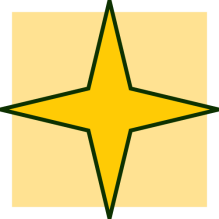 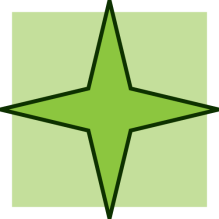 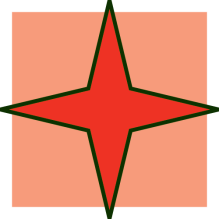 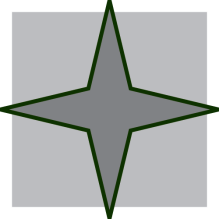 ИтогПо итогам данного занятия детям было предложено принять участие в творческом конкурсе  «Уроки духовного подвига». Ребята с удовольствием согласились. Для этого на дом было задано: подобрать интересный материал о жизни преподобного Сергия, нарисовать рисунок, найти иллюстрации, подобрать стихи, пословицы, соответствующую музыку.Каждый выбрал для себя интересный и близкий вид деятельности. Помощь родителей приветствуется, мы хотим сделать родителей нашими союзниками в этом нелегком деле.Детские работы и фотографии прилагаются.Список источниковКураев А.В. Основы религиозных культур и светской этики. Основы православной культуры. 4 класс: учеб. для общеобразоват. организаций с прил. на электрон. носителе/ А.В.Кураев. – М.: Просвещение, 2014. – 144с.: ил.Обернихина Г.А. Основы религиозных культур и светской этики. Основы православной культуры. Методическое пособие. 4 класс. / Г.А.Обернихина под ред. Данилюк А. Я. Электронный ресурс http://www.imc-new.com/source/rekomendacii/orkce1.pdf Основы религиозных культур и светской этики. Книга для учителя/ под ред. Тишкова В. А., Шапошниковой Т. Д. – М.: Просвещение, 2010. — 239 с.Данилюк А. Я. Основы религиозных культур и светской этики. Книга для родителей / А. Я. Данилюк.— М.: Просвещение, 2010. — 32 с. Основы религиозных культур и светской этики. Основы православной культуры. Методическое пособие. 4 класс: методическое пособие к DVD-диску и рабочей тетради/ сост. Т.А.Берсенева; под общ. ред. священника А.А.Мороза. – 2-е изд., испр. и доп. – СПб. : Сатисъ, 2013. – 208 с.Электронный образовательный ресурс «Социальная сеть работников образования nsportal.ru: http://nsportal.ru/ Ссылки для скачивания презентаций и видеоhttp://файлообменник.орг/5xmirref246l.html http://файлообменник.орг/4orhrgwk7xyy.html http://файлообменник.орг/axt88ma4z9z9.html http://файлообменник.орг/mrkmjzx7mr05.html 